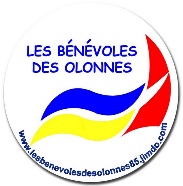 Rappel de la Législation : Décret 98-1097 du 16-12-1996 relatif aux ventes au déballageArt. L. 310-2 du Code du Commerce complété par l’Art. 27Bis : (Les particuliers ont le droit d’exposer des objets personnels et usagés : 2 fois par an ou plus à condition qu’ils aient leur domicile principal ou résidence secondaire dans la commune ou dans la communauté de communes ou dans l’arrondissement.INSCRIPTION POUR LE VIDE-GRENIERS-BROCANTE DU : NOM et Prénom :Adresse complète :Téléphone (fixe et portable) :Mail :N° Registre du commerce pour professionnel :N° Carte d’Identité pour particulier :TARIFICATIONFait à                                                                                                       le : Le Participant :                                                                                          Association Les Bénévoles des Olonnes(Signature et mention « Lu et Approuvé »)                                                  Organisateur – 06 81 59 69 46ZONE    Prix       N° SOUHAITEZONE A (6m large x 4,50 m environ)A1 à A6 avec fourgonnette ou voiture  25 €ZONE A (6m large x 5 m profondeur environ)A 8 à A40 avec fourgonnette ou voiture  25 €ZONE B (18 m à 25 m² environ)B 1-2-3-4 sans voiture   20 €B 5-6-7-8 sans voiture  20 €B 9-10-11-12 sans voiture  20 €B 13-14-15-16 avec voiture  25 €B 17 à B24 avec voiture ou break  25 €ZONE C (2,50 m large x 5 m de profondeur)C2 à C43 sans voiture et 1 seul lot  10 €C2 à C43 avec voiture et 2 lots  20 €C2 à C43 avec voiture et  3 lots  30 €ZONE D (5m large x 12 m environ)D1 à D9 et D11 à D19 avec véhicule  40 €ZONE E (2,50 m large x 5 m profondeur)E1 à E45 avec véhicule  12 €SALLE 2 Tables – dimension du carré de 1,80 x 1,50 m – 2 chaises  20 €